ՈՐՈՇՈՒՄ N 14-Ն
04 ՄԱՅԻՍԻ 2016թ.ԿԱՊԱՆ ՔԱՂԱՔԱՅԻՆ ՀԱՄԱՅՆՔԻ ԱՎԱԳԱՆՈՒ 2015ԹՎԱԿԱՆԻ ԴԵԿՏԵՄԲԵՐԻ 21-Ի ԹԻՎ 97-Ն ՈՐՈՇՄԱՆ ՄԵՋ ՓՈՓՈԽՈՒԹՅՈՒՆՆԵՐ ԵՎ ԼՐԱՑՈՒՄՆԵՐ ԿԱՏԱՐԵԼՈՒ ՄԱՍԻՆՂեկավարվելով «Տեղական ինքնակառավարման մասին» Հայաստանի Հանրապետության օրենքի 16-րդ հոդվածի 3)-րդ կետով, «Իրավական ակտերի մասին» Հայաստանի Հանրապետության օրենքի 70-րդ հոդվածով, «Հայաստանի Հանրապետության բյուջետային համակարգի մասին» Հայաստանի Հանրապետության օրենքի 33-րդ հոդվածի 4)-րդ կետով և հաշվի առնելով համայնքի ղեկավարի առաջարկությունը, որոշման նախագծի քվեարկության    8  կողմ,   0   դեմ,   0   ձեռնպահ արդյունքներով,  համայնքի ավագանին    ո ր ո շ ու մ  է.Կապան քաղաքային համայնքի ավագանու 2015 թվականի դեկտեմբերի 21-ի «Կապան քաղաքային համայնքի 2016 թվականի բյուջեն հաստատելու մասին» թիվ   97-Ն որոշման մեջ կատարել փոփոխություններ ու լրացումներ և հաստատել հավելվածների աղյուսակների հետևյալ ցուցանիշները`Որոշման 2-րդ կետի՝ «Համայնքի բյուջեի եկամուտները» թիվ 1 հավելվածում, համաձայն հավելված 1-ի:  Որոշման 3-րդ կետի` Համայնքի բյուջեի ծախսերը` ըստ գործառնական դասակարգման թիվ 2 հավելվածում‚ համաձայն հավելված 2-ի: Որոշման 4-րդ կետի` Համայնքի բյուջեի ծախսերը` ըստ տնտեսագիտական դասակարգման  թիվ 3 հավելվածում‚ համաձայն հավելված 3-ի: Որոշման 7-րդ կետի` Համայնքի բյուջեի ծախսերը ըստ գործառնական և տնտեսագիտական դասակարգման  թիվ 6 հավելվածում‚ համաձայն հավելված  4-ի:Կողմ ( 8 )`ԳՐԻԳՈՐՅԱՆ ՎԻԼԵՆ				ՄՈՎՍԻՍՅԱՆ  ԺԱՆԹՈՒՄԱՆՅԱՆ  ԱՐԱ				ՇԱՀԻՆՅԱՆ ԿԱՐԵՆՄԵԼԻՔՅԱՆ  ՄՈՒՐԱԴ				ՊԵՏՐՈՍՅԱՆ ՎԱՀԵՄԵՍՐՈՊՅԱՆ ՆԱՊՈԼԵՈՆ			ՍԱՀԱԿՅԱՆ  ԱՐԹՈՒՐ	Դեմ ( 0 )Ձեռնպահ ( 0 )ՀԱՄԱՅՆՔԻ ՂԵԿԱՎԱՐ                   	   	            ԱՇՈՏ ՀԱՅՐԱՊԵՏՅԱՆ2016 թ     մայիսի       04   	ք. Կապան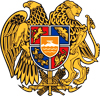 ՀԱՅԱՍՏԱՆԻ ՀԱՆՐԱՊԵՏՈՒԹՅՈՒՆ
ՍՅՈՒՆԻՔԻ ՄԱՐԶ
ԿԱՊԱՆ  ՀԱՄԱՅՆՔԻ  ԱՎԱԳԱՆԻ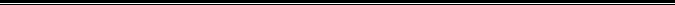 